Анализ результатов мониторинга развития универсальных учебных действий обучающихся 1х классов МБОУ «Школа №129» в 2017-2018 учебном годуСводная таблица индивидуальных достижений обучающихся 1А  класса МБОУ «Школа №129»  на начало  2017-2018 учебного годаТаблица №1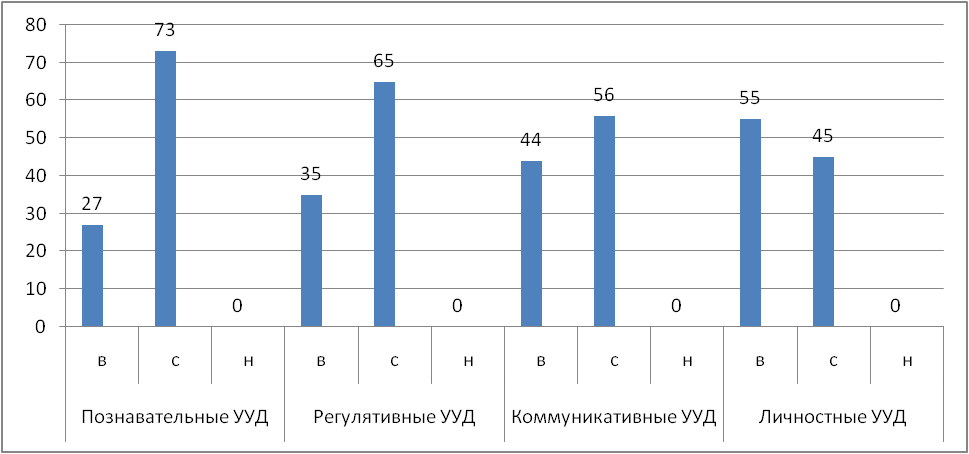 Рис.1 Уровни развития УУД обучающихся 1А класса  Сводная таблица индивидуальных достижений обучающихся 1Б  класса МБОУ «Школа №129»  на начало  2017-2018 учебного годаТаблица №2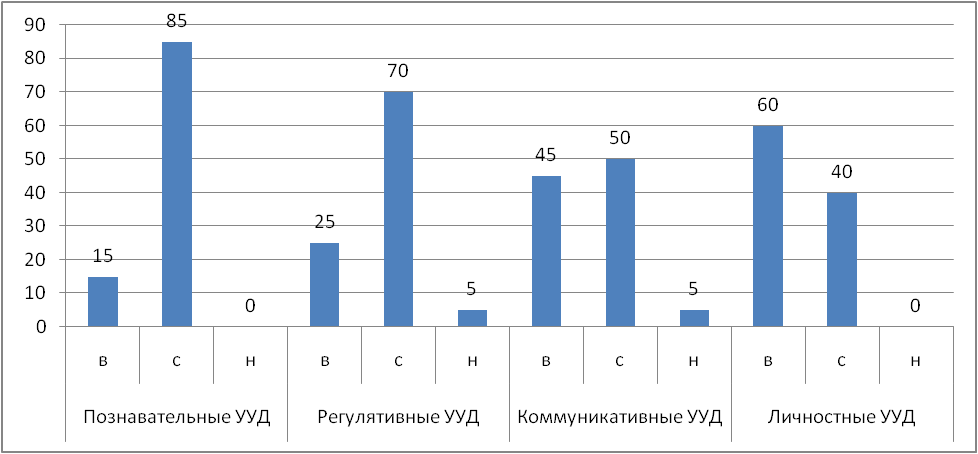 Рис.2 Уровни развития УУД обучающихся 1Б класса Сводная таблица индивидуальных достижений обучающихся 1В  класса МБОУ «Школа №129»  на начало  2017-2018 учебного годаТаблица №3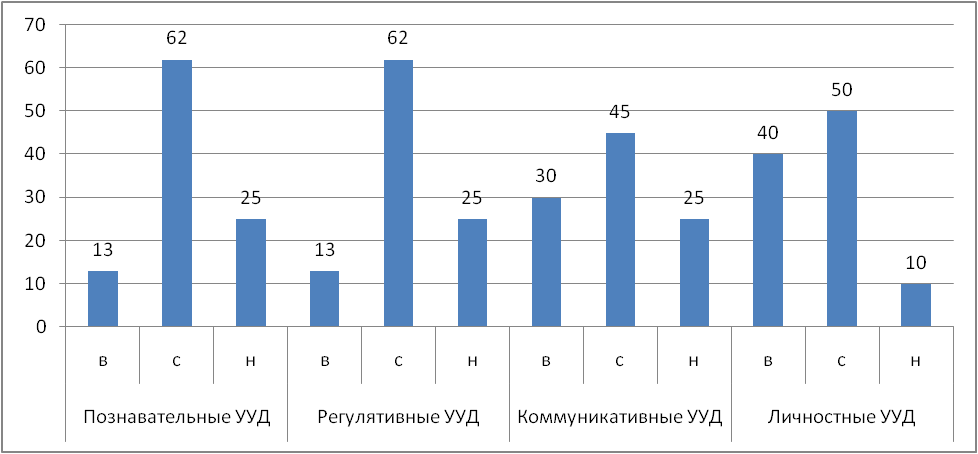 Рис.3 Уровни развития УУД обучающихся 1В класса Сводная таблица индивидуальных достижений обучающихся 1Г  класса МБОУ «Школа №129»  на начало  2017-2018 учебного годаТаблица №4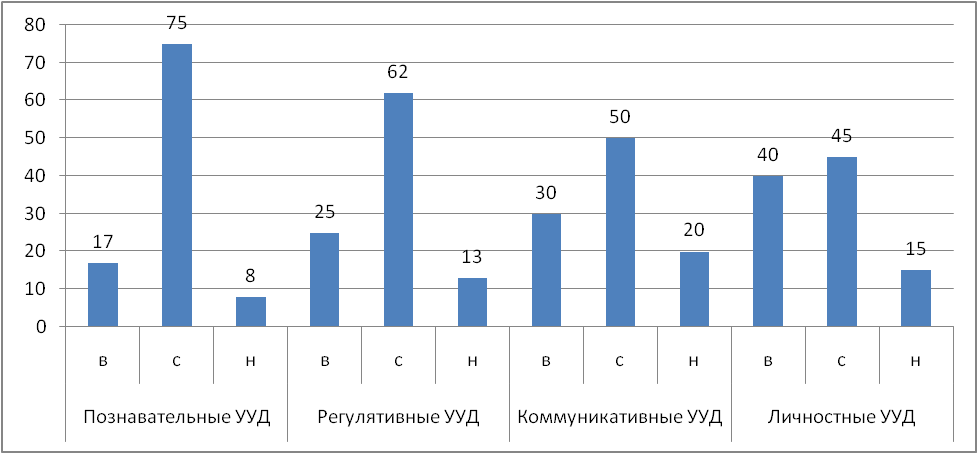 Рис.4 Уровни развития УУД обучающихся 1Г класса Сводная таблица развития универсальных учебных действий обучающихся 1х  классов МБОУ «Школа №129»  на начало  2017-2018 учебного годаТаблица №5Из таблицы №5 видно, что высокие показатели развития познавательных и  регулятивных УУД обучающихся 1-х классов варьируются в диапазоне 18-25%. Коммуникативные и личностные УУД на высоком уровне развиты у 40 и 46% детей соответственно. Следует отметить схожие закономерности развития познавательных и регулятивных УУД по уровням. Так средний уровень развития данных УУД выявлен у 60-70% первоклассников, низкий – у 8-11%.  В то же время 45-47% обучающихся продемонстрировали средний уровень развития личностных и коммуникативных УУД, низкий – 6-13%. Таким образом, можно сказать, что среди обучающихся 1-х классов доминируют средние показатели развития универсальных учебных действий.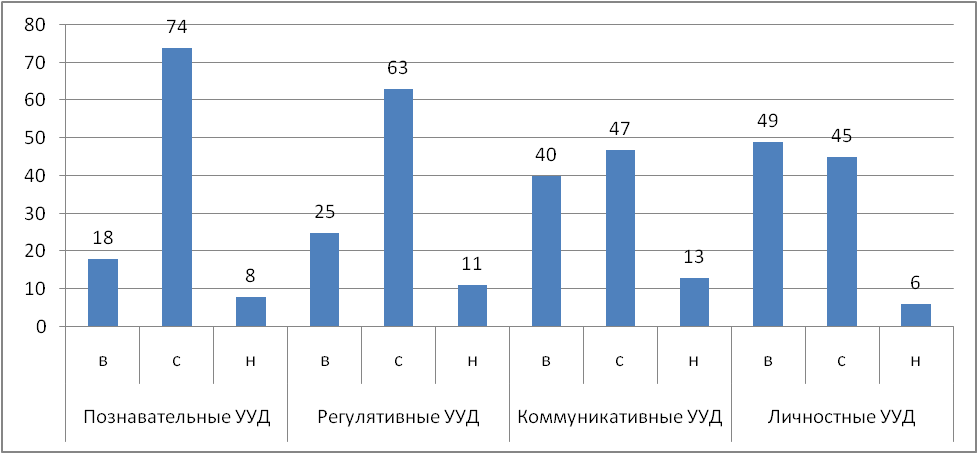 Рис.5 Уровни развития УУД обучающихся 1х классов на начало 2017-2018 учебного года. Директор                                                                                                     Воронина И.А.Педагог-психолог                                                                                       Сокинина А.А.Познавательные УУДПознавательные УУДПознавательные УУДРегулятивные УУДРегулятивные УУДРегулятивные УУДКоммуникативные УУДКоммуникативные УУДКоммуникативные УУДЛичностные УУДЛичностные УУДЛичностные УУДвснвснвснвснВсего 24 человека27730356504456055450Познавательные УУДПознавательные УУДПознавательные УУДРегулятивные УУДРегулятивные УУДРегулятивные УУДКоммуникативные УУДКоммуникативные УУДКоммуникативные УУДЛичностные УУДЛичностные УУДЛичностные УУДвснвснвснвснВсего 24 человека15850257054550560400Познавательные УУДПознавательные УУДПознавательные УУДРегулятивные УУДРегулятивные УУДРегулятивные УУДКоммуникативные УУДКоммуникативные УУДКоммуникативные УУДЛичностные УУДЛичностные УУДЛичностные УУДвснвснвснвснВсего 24 человека136225136225304525405010Познавательные УУДПознавательные УУДПознавательные УУДРегулятивные УУДРегулятивные УУДРегулятивные УУДКоммуникативные УУДКоммуникативные УУДКоммуникативные УУДЛичностные УУДЛичностные УУДЛичностные УУДвснвснвснвснВсего 23 человека17758256213305020404515Познавательные УУДПознавательные УУДПознавательные УУДРегулятивные УУДРегулятивные УУДРегулятивные УУДКоммуникативные УУДКоммуникативные УУДКоммуникативные УУДЛичностные УУДЛичностные УУДЛичностные УУДвснвснвснвснВсего  95 человек1874825631140471349456